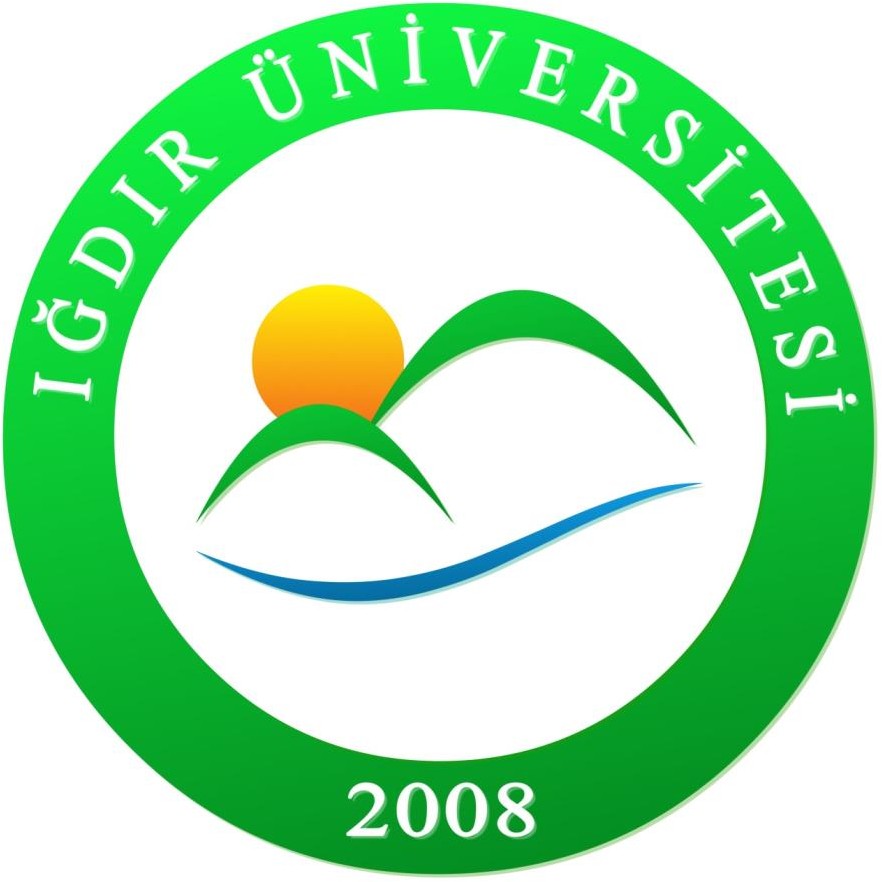 İÇİNDEKİLERSUNUŞTüm dünyada Kamu Malî Yönetimi anlayışında yaşanan değişiklikler ve yeni uygulamalar, Ülkemizde de yansımasını bulmuş ve yasal düzenlemeler başta olmak üzere pek çok konuda temel değişiklikler hayata geçirilmiştir.Bu bağlamda, kamu malî yönetimimizde köklü reformlar yapan 5018 sayılı “Kamu Malî Yönetimi ve Kontrol Kanunu” ile sorumluluklar, rapor sunma, uluslar arası standartlara uyum gibi temel konular ile;Kamu kaynaklarının kullanılmasında stratejik planlama, performans esaslı bütçeleme ilkeleri, şeffaflık ve malî saydamlık ile hesap verme sorumluluğu ön plana çıkmıştır.Kamu idarelerinin faaliyetlerini belirli bir plân dâhilinde yerine getirmeleri giderek önem kazanmaktadır.İdareler üzerindeki Maliye Bakanlığının denetim yetkisi kaldırılmıştır.Aynı Kanun ile hem Sayıştay’ın hem de Maliye Bakanlığının harcamadan önce yaptıkları vize ve tescil uygulaması da kaldırılmış bulunmaktadır.5018 sayılı Kamu Malî Yönetimi ve Kontrol Kanununun 41. maddesine göre;Üst yöneticiler ve bütçeyle ödenek tahsis edilen harcama yetkililerince, her yıl faaliyet raporları hazırlanması öngörülmektedir.Böylece;Kamu hizmetlerini yürütenlerin daha fazla sorumluluk üstlenmeleri,Kamu idarelerinin performanslarının artması,Yasama denetiminin daha etkin yerine getirilmesi hedeflenmiştir.Meslek Yüksekokulumuz iş ve işlemlerini, Merkezi Yönetim Bütçe Kanunu ile tahsis edilen ödenekler ile yürütmektedir.Tahsis edilen ödenekler tasarruf anlayışı içinde tutarlı, dengeli ve etkili bütçe işlemlerinin yürütülmesi amacıyla; 5018 sayılı Kamu Malî Yönetimi ve Kontrol Kanunu ve 4734 sayılı Kamu İhale Kanunu, tüzük, yönetmelik, tebliğler ile düzenlenen standartlar ve mevzuata uyularak bütçe uygulamaları gerçekleştirilmektedir. Bu bağlamda; Bütçe sürecinde malî disiplini sağlamak, kaynakları stratejik önceliklere göre dağıtmak, bu kaynakların etkin kullanılıp kullanılmadığını izlemek ve bunun üzerine kurulu bir hesap verme sorumluluğu geliştirmek temel başlıklar olarak ortaya çıkmıştır.Stratejik planlama; bir yandan kamu malî yönetimine etkinlik kazandırırken, diğer yandan kurumsal kültür ve kimliğin gelişimine ve güçlendirilmesine destek olacağı düşünülmektedir.Bu nedenle Meslek Yüksekokulumuzun planlı hizmet sunma, politika geliştirme, belirlenen politikaları iş programlarına ve bütçelere dayandırma, uygulamayı etkin bir şekilde izleme ve değerlendirmeye yönelik olarak “stratejik planlama” temel bir araç olarak benimsenmiştir.Geleceğe dönük bir yönetim yapısı kurabilmek ve yöneticilere stratejik bir bakış açısı kazandırabilmek için sorunların çözümü yanında, öncelikle uyum sağlayacak stratejiler belirlenmelidir.Takdim ettiğimiz Faaliyet Raporunda, geçen bir yıllık dönemde, birimimiz tarafından gerçekleştirilen faaliyetler ayrıntılı olarak yer aldığından, burada mümkün olduğunca tekrardan kaçınarak, önemli gördüğümüz konular hakkında bilgi sunmak istiyorum.Meslek Yüksekokulumuz, Üniversitemizin Karaağaç Kampüsündeki Merkezi Derslik Binasını Sağlık Bilimleri Fakültesi ile birlikte paylaşmaktadır. Bu binada 14 akademik, 5 idari çalışma odasında 38 akademik 7 idari personel ile faaliyetlerini sürdürmektedir.2023 yılına kadar Meslek Yüksekokulumuzun kırtasiye, enerji ve haberleşme giderlerini Meslek Yüksekokulumu; temizlik, güvenlik hizmeti ihaleleri Rektörlük Makamınca yapılmış ve hizmet işi tamamlatılmıştır. Ayrıca Rektörlük Makamınca Bilgisayar, Bilgisayar Yazılımları ve diğer makine teçhizatların alımı gerçekleştirilmiştir.Dolayısıyla hizmet ve faaliyetlerin ekonomik ve etkin bir şekilde yerine getirilmesi için insan, para ve malzeme gibi mevcut kaynakların en uygun ve verimli bir şekilde kullanılmaya çalışılmış, bütçe ödeneklerimizi harcama aşamasında en kaliteli mal, malzeme ve hizmeti en kısa sürede ve en ucuz şekilde temin edilmesi hedeflenmiştir.5018 sayılı Kanunun 41. maddesi gereği, “hesap verme sorumluluğu” çerçevesinde hazırlanarak aşağıda açıklamalı olarak ifade edilen Meslek Yüksekokulumuza ait Birim Faaliyet Raporu sunulmuştur.Dr. Öğr. Üyesi Fuat KAHRAMAN Yüksekokul Müdürü1. Genel BilgilerMisyon ve VizyonYetki, Görev ve SorumluluklarYetki ve SorumlulukMeslek Yüksekokulu Müdürü, Yüksekokul Kurulu ve Yüksekokul Yönetim Kurullarına başkanlık eder. Kurulların kararlarını uygulamaya koyar ve denetler. Yüksekokul birimlerinin arasında düzenli çalışmayı sağlar.   Müdür Yardımcısı akademik ve idari konularda müdüre yardımcı olur, yokluğunda vekâlet eder. Yüksekokul sekreteri doğrudan müdüre bağlıdır ve idari personelin çalışmalarından sorumludur. Aynı zamanda kanun ve yönetmeliklerle kendilerine verilen diğer görevleri yerine getirirler.Meslek Yüksekokulumuzun öğretim kapasitesinin rasyonel bir şekilde kullanılmasında ve geliştirilmesinde, öğrencilerin gerekli sosyal hizmetlerinin sağlanmasında, eğitim-öğretim bilimsel araştırma ve yayım faaliyetlerinin düzenli bir şekilde yürütülmesinde ve sonuç alınmasında rektöre karşı birinci derecede sorumludur.GörevlerMeslek Yüksekokulu ödenek ve kadro ihtiyaçlarını gerekçesiyle birlikte rektörlüğe bildirmek, Meslek Yüksekokulu bütçesi ile ilgili Yüksekokul yönetim kurulunun da görüşü alınarak Rektörlüğe sunmak, eğitim ve öğretim etkin işleyişini sağlayarak bu konuda gerekli önlemleri almak, kanun ile verilen diğer görevleri yapmak.Birime İlişkin BilgilerFiziksel YapıMerkezi Derslik Binasının büyük bir bölümü Meslek Yüksekokulumuza ayrılmıştır. Ayrıca Merkezi Derslik Binasının sorumluluğu da Sağlık Hizmetleri Meslek Yüksekokulu Müdürlüğüne verilmiştir. Yönetim büroları (2 oda), idari personel büroları (2 oda), akademik personel odası (14 oda), konferans salonu ( 1 ), 2 adet amfi, 22 adet derslik (1600 m2), 2 atölye, 1 kantin, 1 çay ocağı, öğrenci dinlenme ve okuma salonu, akademik ve idari personel dinlenme alanı, Laboratuvar (5 Ad.), depo, sığınak, teknik oda, kazan dairesi, temizlik odası ve tuvaletler bulunmaktadır. Üçüncü kat (415 m2 ) olup akademik personel ve İdari personele tahsisi edilmiştir. 1 adet bilgisayar laboratuvarı, 3 adet sağlık laboratuvarı, 1 çocuk gelişimi atölyesi, 1 ilk ve acil yardım programı atölyesi, arşiv, temizlik odası ve tuvaletler bulunmaktadır. Ayrıca Aralık 2018 yılında tamamlanan Temel Sağlık Bilimleri Simülasyon Laboratuvarı hizmete girmiştir. 2018 yılında kurulan optisyenlik laboratuvarı öğrencilere hizmet vermeye başlamıştır. 2022 yılında Diş Protez Laboratuvarı açılmıştır.Tablo 1. Eğitim Alanları ve DersliklerTablo 2. Sosyal AlanlarTablo 3. Diğer AlanlarÖrgüt Yapısı 	YÜKSEKOKUL MÜDÜRÜ	I 	YÜKSEKOKUL SEKRETERİ _	Bilgi ve Teknolojik KaynaklarBirimin Kuruluş MevzuatıIğdır Üniversitesi Sağlık Hizmetleri Meslek Yüksekokulu 2008’de Bakanlar Kurulunun kararı ile kurulmuştur. Meslek Yüksekokulumuza Yüksek Öğretim Kurulunun 23.09.2009 tarih ve 30609 sayılı yazıları ve ayrıca 17.02.2010 tarih ve 6587 sayılı yazıları ile kurulmuş olup bünyesinde 5 (beş) bölüm ve 29 (yirmidokuz) program bulunmaktadır.Bunlar:Tıbbi Hizmetler ve Teknikler BölümüAmeliyathane Hizmetleri ProgramıAnestezi ProgramıÇevre Sağlığı ProgramıDiyaliz ProgramıElektronörofizyoloji Programıİlk ve Acil Yardım Programıİlk ve Acil Yardım (İ.Ö) ProgramıOdyometri ProgramıOptisyenlik ProgramıOptisyenlik (İ.Ö) ProgramıOrtopedik Protez ve Ortez ProgramıPatoloji Laboratuvarı Teknikleri ProgramıSağlık Kurumları İşletmeciliği Programı14 Tıbbi Dokümantasyon ve Sekreterlik ProgramıTıbbi Dokümantasyon ve Sekreterlik (İ.Ö) ProgramıTıbbi Görüntüleme Teknikleri ProgramıTıbbi Laboratuvar Teknikleri ProgramıTıbbi Laboratuvar Teknikleri (İ.Ö) Programı2. Terapi Ve Rehabilitasyon BölümüFizyoterapi Programıİş ve Uğraşı Terapisi3. Sağlık Bakım Hizmetleri BölümüEvde Hasta Bakımı ProgramıEvde Hasta Bakımı (İ.Ö) ProgramıYaşlı BakımıYaşlı Bakımı (İ.Ö) ProgramıPodoloji Programı4. Çocuk Bakımı ve Gençlik Hizmetleri BölümüÇocuk Gelişimi ProgramıÇocuk Gelişimi (İ.Ö) Programı5. Dişçilik Hizmetleri BölümüAğız ve Diş Sağlığı ProgramıDiş Protez Teknolojisi ProgramıKütüphaneÖğrenciler Şehit Bülent Yurtseven Kampüsünde bulunan Prof. Dr. Fuat Sezgin Kütüphanesi ve Karaağaç Kampüsü içerisindeki Karaağaç Kütüphanesinden yararlanmaktadır.LaboratuvarlarMeslek Yüksekokulumuz da 2010-2011 eğitim öğretim yılında; 30 kişilik 1 adet bilgisayar laboratuarı, 30 kişilik tıbbi laboratuar ve 30 kişilik İnsan Anatomisi ve Fizyolojisi laboratuarı ile 30 kişilik Ahmet Keleşoğlu Teknoloji sınıfı ile hizmete başlamıştır. Bilgisayar laboratuvarı 45 bilgisayar donanımlı ve internet bağlantılıdır. Gerek tıbbi laboratuar, gerekse anatomi laboratuarı araç ve gereçleri alınarak tam donanımlı hale getirilmiştir.Mayıs 2011 yapımı tamamlanan yeni binamızda (Şekil-1) kurulan Teknoloji sınıfı, genel bir öğrenci laboratuarı ile mikrobiyoloji laboratuarı kurulmuş ve bu laboratuarlar için gerekli araç ve gereçler temin edilmiş ve kullanılmaktadır. Tıbbi Hizmetler ve Teknikler Bölümü ve Sağlık Bakım Hizmetleri Bölümü için 2 laboratuvar hizmet vermektedir. Ayrıca, bu binada Çevre Sağlığı Programı için alınan araç ve gereçleri koymak için bir Çevre Laboratuvarı kurulmuştur. 2019 yılında kurulan Optisyenlik laboratuvarı öğrencilere hizmet vermeye başlamıştır.            2019 yılında Temel Sağlık Bilimleri Simülasyon Laboratuvarı kurulmuştur. Laboratuvarda kurulumu gerçekleştirilen bilgisayar kontrollü tam otomatik Simülasyon maketi tamamen insan özelliklerini taşımakta; nabız alınabilir, tansiyon ölçülebilir, EKG çekilebilir defibrilatör uygulanabilir ve bir insanda oluşabilecek hastalıklar makette oluşturulabilir ve öğrencinin oluşabilecek bu durumlarda yaklaşımı uygulama hocası tarafından kontrol edilebilir imkânları sağlamaktadır. Yarı otomatik doğum benzetim maketi ise normal doğum ve normal doğumda karşılaşılabilecek sorunlar makete uyarlanabilir ve öğrencinin (özellikle İlk ve Acil Yardım Programı öğrencisi) başlayan doğumu yönetme ve kontrolünü sağlamaya imkan sunmaktadır.            2022 yılında Sağlık Hizmetleri Meslek Yüksekokulu Diş Protez Laboratuvarı kurulmuş ve bu laboratuvar için gerekli araç ve gereçler temin edilmiştir. Dişçilik Hizmetleri Bölümü Diş Protez Teknolojisi Programı aktif olmayıp, bölüm öğrenci alımı yaptığında öğrencilere hizmet vermeye başlayacaktır.Toplam Bilgisayar Sayısı: 17 adet (Masa Üstü) 18 adet (Dizüstü)Eğitim Amaçlı Masaüstü bilgisayar(Bilgisayar laboratuvarı) 45 adetToplam Projektör Sayısı: 6 adetTarayıcı: 6 AdetTelevizyon: 3 AdetYazıcı: 22 adetFaks: 1 adetFotokopi Makinesi: 3 adetMikroskop : 20 AdetTam Otomatik Simülatör: 3 AdetBebek Simülatör: 1 AdetDiş Protez Masası: 21 Adet Diş Üniti : 7 Adet     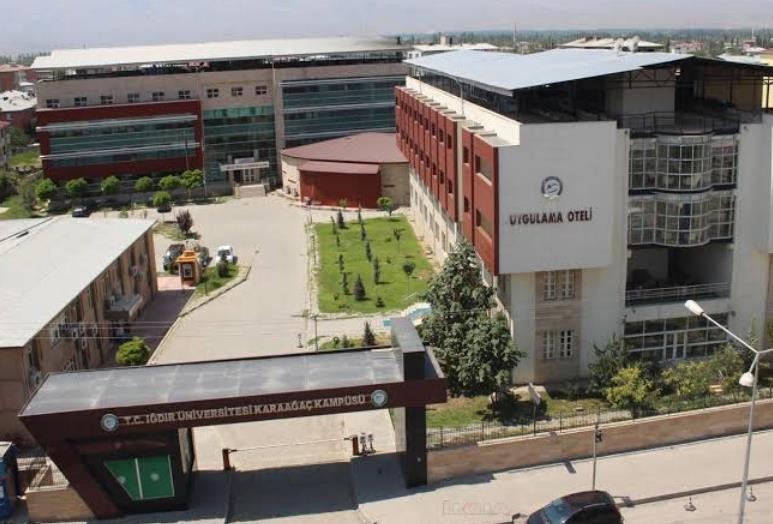 (Şekil 1): Iğdır Üniversitesi Karaağaç Kampüsüİnsan KaynaklarıAkademik Personel(Meslek Yüksekokulumuzda yabancı uyruklu öğretim elemanı bulunmamaktadır.)(Meslek Yüksekokulumuz akademik personellerinden 1 personel diğer üniversitelerde görevlendirilmiştir.)(Birimimizde Diğer Üniversitelerden görevlendirme ile gelen personel bulunmamaktadır.)İdari PersonelMeslek Yüksekokulumuz 2023 yılı idari personel sayısı 9, boş kadro sayısı 11 olup toplam doluluk oranı yaklaşık %45 civarındadır.Meslek Yüksekokulumuzda 2023 yılı itibariyle idari personellerimiz arasında 2 kadın 7 erkek personelimiz bulunmaktadır.Meslek Yüksekokulumuzun idari personel kadro sayısı 20, dolu kadro 9 iken boş kadro sayısı 11’dir.İdari personellerimiz ağırlıklı olarak Lisans mezunudurlar.Personellerimizden 7’sı memuriyetlerinin ilk yıllarında ve 1 personelimiz de 25 den daha                     yüksek hizmet süresine sahiptir.Meslek	Yüksekokulumuz	kendi	dinamik	yapısını	yukarıdaki	tabloda	görmek mümkündür. İdari personellerimiz orta yaş ortalamasına sahiptirler.Öğrenci SayılarıSunulan HizmetlerMeslek Yüksekokulumuz bünyesinde yürütülen eğitim ve öğretim faaliyetlerin yanı sıra, akademik personelimiz tarafından Iğdır ilinde branşları ile ilgili çeşitli araştırmalar yapılmıştır. Bu çerçevede Iğdır halkına ve öğrencilere teorik ve uygulamalı eğitimler verilmiştir. Fakat pandemi nedeniyle çalışmalar yarıda kalmıştır. Meslek Yüksekokulumuz bünyesinde bulunan çoğu öğretim üyeleri ve görevlileri, akademik çalışmalarının yanı sıra idari görevler üstlenerek kuruluş aşamasındaki üniversitemizin hızlı bir şekilde gelişmesine katkıda bulunmaktadırlar.Yönetim ve İç Kontrol Sistemi Müdür: Dr. Öğr. Üyesi Fuat KAHRAMAN Müdür Yardımcısı: Öğr. Gör. Yunus TUNÇ Müdür Yardımcısı: Öğr. Gör. Mahmut SOYLU Yüksekokul Sekreteri: Mehmet ARTÜRK Satın Alma KomisyonuKomisyon Başkanı: Dr. Öğr. Üyesi Fuat KAHRAMAN Üye: Yüksekokul Sekreteri Mehmet ARTÜRKÜye : Bilgisayar İşletmeni Abdullah PARİNAmaç ve Hedeflerİdarenin Amaçları-Eğitim öğretim ve akademik çalışmaları kolaylaştıracak düzenlemeler yapmak,-Öğretim üyeleri ve öğrencilerin verimliliğini arttıracak altyapıları geliştirmek ve buna yönelik faaliyetlere öncelik vermek,-Zihinsel ve bilişsel gelişimi arttıracak sosyal etkinlikleri teşvik etmek ve bu yönüyle güçlü öğrencilerin yetişmesi için uygulamalarda bulunmak gibi bir dizi amacın gerçekleşmesi için planlamalar yapılmaktadır.Temel Politikalar ve ÖnceliklerDünya çapında eğitim veren programların incelenmesi ve eğitim programlarının gözden geçirilerek yeni gelişmelerin takip edilmesi ve akademik personelin yeterli hale getirilmesi hedeflerimiz arasındadır.Temel önceliğimiz, Meslek Yüksekokulumuzun bir an önce Karaağaç Kampus alanındaki binayı tamamen bağımsız kullanır hale gelmemiz ve her bölümün bilimsel çalışmalarının temel ihtiyaçlarının karşılayabilecek düzeyde birer laboratuvarın kurulmasıdır.Faaliyetlere ilişkin Bilgi ve DeğerlendirmelerMali BilgilerBütçe Uygulama Sonuçları2023 Yılı Ekonomik Sınıflandırmaya Göre Ödenek ve Harcamalar Tablosu;Temel Mali Tablolara İlişkin AçıklamalarMeslek Yüksekokulumuzun 2023 yılı toplam ödeneği 13.229.843,44 TL olup, yılsonu itibariyle bu ödeneğin fazlası 22.397.228,80 TL (%100)’u harcanmış ve eksi bakiyeye geçilmiştir.Mali Denetim SonuçlarıMeslek Yüksekokulumuzun 2022 hesaplarının denetimi Sayıştay’ca yapılmış olup, ilamları henüz gelmemiştir. 2023 yılı hesaplarının Sayıştay’ca denetimine başlanmıştırFaaliyet BilgileriTıbbi Hizmetler ve Teknikler Bölümüa.Akademikb.İdariKurumca Gerçekleştiren Bilimsel FaaliyetlerBilimsel FaaliyetleriSonuçlanmış AraştırmalarSonuçlanmış Araştırma SayılarıDevam Eden AraştırmalarSağlık Bakım Hizmetleri Bölümüa.Akademikb. İdariKurumca Gerçekleştiren Bilimsel FaaliyetlerBilimsel FaaliyetleriSonuçlanmış AraştırmalarSonuçlanmış Araştırma SayılarıDevam Eden Araştırmalar4.3. Çocuk Bakımı ve Gençlik Hizmetleri Bölümüa.Akademikb. İdariKurumca Gerçekleştiren Bilimsel FaaliyetlerBilimsel FaaliyetleriSonuçlanmış AraştırmalarSonuçlanmış Araştırma SayılarıDevam Eden Araştırmalar4.4. Dişçilik Hizmetleri Bölümüa.Akademikb. İdariKurumca Gerçekleştiren Bilimsel FaaliyetlerBilimsel FaaliyetleriSonuçlanmış AraştırmalarSonuçlanmış Araştırma SayılarıDevam Eden Araştırmalar4.5. Terapi ve Rehabilitasyon Bölümüa.Akademikb. İdariKurumca Gerçekleştiren Bilimsel FaaliyetlerBilimsel FaaliyetleriSonuçlanmış AraştırmalarSonuçlanmış Araştırma SayılarıDevam Eden AraştırmalarKurumsal Kabiliyet ve Kapasitenin DeğerlendirilmesiÜstünlükler Zayıflıklarİnternet bağlantılı bilgisayar sisteminin ve video projeksiyon cihazlarımızın yeterli sayıda her laboratuvar ve sınıflarda bulunması, yeni kurulmuş bir yüksekokul olmamıza rağmen bir hayırseverin Meslek Yüksekokulumuza bağışladığı ve Ahmet KELEŞOĞLU teknoloji sınıfı ve cihazları ile kurulan laboratuvarlar ve ayrıca 2009, 2010 mali yılında yeni alınan laboratuvar malzemesi ve cihazlar ile eğitim öğretim ve uygulamalar için gerekli malzemelerin yeterli olması. 2019 yılına kurulan Temel Sağlık bilimleri Simülasyon Laboratuvarı tüm sağlık ihtiyaçlarını karşılamaktadır. Mezun olacak öğrencilerimizin sağlık ara insan gücüne sahip olmaları nedeniyle kolay iş bulabilmeleri. Laboratuvar, Teknoloji sınıfımızın ve Bilgisayar donanımımızın güçlü olması, Öğretim elemanı ve öğrencilerimizde iyi örgüt kültürü bulunmasıdır.Meslek Yüksekokulumuzun akademik kadrosu; başarılı, genç ve dinamik bir yapıya sahip olmasına karşın Iğdır ilinde aktif çalışma ortamı bulamaktadırlar. Bunun nedeni de ilin halen içine kapalı bir yapısı olması ve halkın üniversiteye karşı soğuk yaklaşımı.Değerlendirme2009 yılı ile birlikte Meslek Yüksekokulumuzun tüm kamu kurum ve kuruluşları ve halkla kurumsal ve bireysel olarak temasa geçmiş olup varlığını hissettirmiştir. Meslek Yüksekokulumuz öğretim görevlisi sayısına ve kalitesine ve akademik alımlar halen devam etmektedir. Mevcut öğretim elemanı ile bölümlerimizde eğitim ve öğretim faaliyetleri eksiksiz olarak yürütülmektedir. Meslek Yüksekokulumuzda Ameliyathane Hizmetleri Programı, İş ve Uğraşı Terapisi Programı yeni açılmış olup Anestezi Programı, Odyometri Programı, Optisyenlik Programı, Fizyoterapi Programı, Diyaliz Programı, Ortopedik Protez ve Ortez Programı ve Tıbbi Görüntüleme Teknikleri Programı daha önce açılan programlardır. Bu programlardan Tıbbi Görüntüleme Teknikleri, Optisyenlik ve Fizyoterapi programı öğrenci almaya başlamıştır. Ameliyathane Hizmetleri Programı, İş ve Uğraşı Terapisi Programı, Anestezi Programı, Odyometri Programı, Diyaliz Programı, Ortopedik Protez ve Ortez Programı Programlarına 2024-2025 Eğitim-Öğretim yılından itibaren öğrenci alımı talep edilecektir. Ayrıca Meslek Yüksekokulumuzda Dişçilik Hizmetleri Bölümü ve bu bölüme bağlı Ağız ve Diş Sağlığı Programı ve Diş Protez Teknolojisi Programı açılmıştır. Diş Protez Teknolojisi Programına da 2024-2025 Eğitim-Öğretim yılından itibaren öğrenci alımı talep edilecektir.Öneri ve TedbirlerYeni kurulan üniversitemizin, talep ettiği akademik kadroların, Meslek Yüksekokulu bölüm veya program taleplerinin temininde öncelikli statüde değerlendirilmesi, öğretim elemanı, araç-gereç gibi alt yapının oluşturulması, yenilenmesi ve kapasitelerinin arttırılması konusunda gerekli alt yapı yatırımlarına kaynak temininde öncelik tanınması gerekmektedir.Bu bağlamda, Iğdır’ın hem ekonomik hem de sosyal, kültürel olarak daha faz kalkınması sağlanacaktır.EĞİTİM ALANIKAPASİTE (0-50m 2)KAPSİTE (51-75 m2)KAPASİTE (76-100 m2)KAPASİTE (101-150m2)TOPLAMAmfi22Derslik2222Bilgi. lab.11Laboratuvar314Uyg. Salonu11Atölye22Toplam282232SOSYAL ALANLARKAPASİTE (0-50m2)KAPASİTE (51-75m2)KAPASİTE (76-100m2)KAPASİTE (101-150m2)TOPLAMKantin11Akademik ve İdari Personel DinlenmeAlanı11Çay odası11Toplam123DİĞER ALANLARKAPASİ TE(0-50m2)KAPASİTE (51-100m2)KAPASİTE (76-100m2)KAPASİT E(101- 150m2)TOPLAMYönetim Bürosu112Akademik Büro1414İdari Büro213Toplantı Odası11Fotokopi Odası11Teknik Oda11Depo11Kazan Dairesi11Sığınak11Arşiv11Toplam2031226IIIIIIYönetimYüksekokulMüdürYüksekokulBölümProgramKuruluKuruluYardımcılarıSekreteriBaşkanlarıBaşkanlarıIIIIÖğrenci İşleriYazı İşleriMali İşlerİdari İşlerKadrolarKadroların Doluluk Oranına GöreKadroların Doluluk Oranına GöreKadroların İstihdam Şekline GöreKadroların İstihdam Şekline GöreDoluBoşTam ZamanlıYarı ZamanlıProfesör--Doçent2-Dr. Öğr. Üyesi10-XÖğretim Görevlisi31-XAraştırma Görevlisi--Toplam43-Yabancı Uyruklu Öğretim ElemanlarıYabancı Uyruklu Öğretim ElemanlarıYabancı Uyruklu Öğretim ElemanlarıGeldiği ÜlkeÇalıştığı BölümProfesörDoçentDr. Öğr. ÜyesiÖğretim GörevlisiAraştırma GörevlisiToplamAkademik Kadrolara Yükseltilen ve Atanan Öğretim ÜyeleriAkademik Kadrolara Yükseltilen ve Atanan Öğretim ÜyeleriSayısıSayısıProfesörProfesörDoçent                                                                                                            2Doçent                                                                                                            2Dr. Öğr. Üyesi10Öğretim Görevlisi31Araştırma GörevlisiAraştırma GörevlisiToplam43Diğer Üniversitelerde Görevlendirilen Akademik PersonelDiğer Üniversitelerde Görevlendirilen Akademik PersonelDiğer Üniversitelerde Görevlendirilen Akademik PersonelBağlı Olduğu BölümGörevlendirildiği ÜniversiteProfesörDoçentDr. Öğr. Üyesi1 İstanbul Üniversitesi-CerrahpaşaÖğretim GörevlisiAraştırma GörevlisiToplamDiğer Üniversitelerden Görevlendirmeyle Üniversitemize Gelen Akademik PersonelDiğer Üniversitelerden Görevlendirmeyle Üniversitemize Gelen Akademik PersonelDiğer Üniversitelerden Görevlendirmeyle Üniversitemize Gelen Akademik PersonelBağlı Olduğu BölümGeldiği ÜniversiteProfesörDoçentDr. Öğr. ÜyesiÖğretim GörevlisiAraştırma GörevlisiToplamKadroların Doluluk Oranına Göre Personel DağılımıKadroların Doluluk Oranına Göre Personel DağılımıKadroların Doluluk Oranına Göre Personel DağılımıKadroların Doluluk Oranına Göre Personel DağılımıDoluBoşToplamG.İ.H.5510Y.H.S.235S.H.S.123E.Ö.H.A.H.S.T.H.S. 1 1	2 1	2Toplam91120Cinsiyete Göre İdari Personel DağılımıCinsiyete Göre İdari Personel DağılımıCinsiyetSayıKadın2Erkek7Toplam9Unvanlara Göre İdari Personel DağılımıUnvanlara Göre İdari Personel DağılımıUnvanlara Göre İdari Personel DağılımıUnvanlara Göre İdari Personel DağılımıUnvanDoluBoşToplamYüksekokul Sekreteri101Şef112Memur022Ambar Memuru011Sekreter011Bilgisayar İşletmeni314Şoför011Hizmetli213Kaloriferci011Bekçi000Laborant112Sağlık Teknikeri112Toplam91120Eğitim Durumuna Göre İdari Personel DağılımıEğitim Durumuna Göre İdari Personel DağılımıEğitim DurumuSayıOrta Öğretim0Lise1Ön Lisans2Lisans5Yüksek Lisans1Doktora0Toplam9Hizmet Yılına Göre İdari Personel DağılımıHizmet Yılına Göre İdari Personel DağılımıHizmet YılıSayı0-526-10510-15215-2015-2020 – 2520 – 2525+1Toplam9Yaşları İtibariyle İdari Personel DağılımıYaşları İtibariyle İdari Personel DağılımıYaşSayı18-2518-2525-30431-3531-3536-40241-45246+1Toplam9Program Adı     Sınıf     Öğr.    SayısıAğız ve Diş Sağlığı Programı1-244Çevre Sağlığı Programı1-2109Çocuk Gelişimi Programı1-2128Çocuk Gelişimi (İ.Ö) Programı1-2142Evde Hasta Bakımı Programı1-2129Evde Hasta Bakımı (İ.Ö) Programı1-2135Fizyoterapi Programı1-2134İlk ve Acil Yardım Programı1-2128İlk ve Acil Yardım (İ.Ö) Programı1-2123Optisyenlik Programı1-2136Optisyenlik (İ.Ö) Programı1-2117Tıbbi Dokümantasyon ve Sekreterlik Programı1-2128Tıbbi Dokümantasyon ve Sekreterlik (İ.Ö) Programı1-295Tıbbi Görüntüleme Teknikleri Programı1-287Tıbbi Laboratuvar Teknikleri Programı1-2132Tıbbi Laboratuvar Teknikleri (İ.Ö) Programı1-2106Yaşlı Bakımı Programı1-2151Yaşlı Bakımı (İ.Ö) Programı1-2140ToplamToplam2164Birimin AdıDers Veren Kadrolu Öğretim Elemanı Başına Öğrenci SayısıSağlık Hizmetleri Meslek Yüksekokulu2043/38=53Yabancı Dil Eğitimi Gören Hazırlık Sınıfı Öğrenci Sayıları ve OranıYabancı Dil Eğitimi Gören Hazırlık Sınıfı Öğrenci Sayıları ve OranıYabancı Dil Eğitimi Gören Hazırlık Sınıfı Öğrenci Sayıları ve OranıYabancı Dil Eğitimi Gören Hazırlık Sınıfı Öğrenci Sayıları ve OranıYabancı Dil Eğitimi Gören Hazırlık Sınıfı Öğrenci Sayıları ve OranıYabancı Dil Eğitimi Gören Hazırlık Sınıfı Öğrenci Sayıları ve OranıYabancı Dil Eğitimi Gören Hazırlık Sınıfı Öğrenci Sayıları ve OranıYabancı Dil Eğitimi Gören Hazırlık Sınıfı Öğrenci Sayıları ve OranıYabancı Dil Eğitimi Gören Hazırlık Sınıfı Öğrenci Sayıları ve OranıBirimin Adı (Öğrenci Sayısı)I. ÖğretimI. ÖğretimI. ÖğretimII. ÖğretimII. ÖğretimII. ÖğretimTOPLAMYüzde (%)Birimin Adı (Öğrenci Sayısı)EKToplamEKToplamTOPLAMYüzde (%)(Meslek Yüksekokulumuzda yabancı dil hazırlık eğitimi bulunmamaktadır.)(Meslek Yüksekokulumuzda yabancı dil hazırlık eğitimi bulunmamaktadır.)(Meslek Yüksekokulumuzda yabancı dil hazırlık eğitimi bulunmamaktadır.)(Meslek Yüksekokulumuzda yabancı dil hazırlık eğitimi bulunmamaktadır.)(Meslek Yüksekokulumuzda yabancı dil hazırlık eğitimi bulunmamaktadır.)(Meslek Yüksekokulumuzda yabancı dil hazırlık eğitimi bulunmamaktadır.)(Meslek Yüksekokulumuzda yabancı dil hazırlık eğitimi bulunmamaktadır.)(Meslek Yüksekokulumuzda yabancı dil hazırlık eğitimi bulunmamaktadır.)(Meslek Yüksekokulumuzda yabancı dil hazırlık eğitimi bulunmamaktadır.)Toplam ÖdeneğiHarcamaKalanGerçekleşme OranıPersonel Giderleri11.789.612,00 TL20.389.680,14 TL-8.600.068,14 TL%100Sosyal Güvenlik Kurumlarına Devlet Primi Giderleri1.265.611,00 TL1.834.259,24 TL-568.648,24 TL%100Mal ve Hizmet Alımları174.620,44 TL173.289,42TL1.331,02 TL%99,24TOPLAM13.229.843,44 TL22.397.228,80 TL  -9.167.385.36  TL%100UnvanıAdı ve SoyadıAlanıDoç. Dr.Namık KILINÇBiyokimyaDoç. Dr.Dinçer ÖZTÜRKTürk Dili ve EdebiyatıDr. Öğr. ÜyesiMedine ÇOTAKTıbbi biyoloji ve GenetikDr. Öğr. ÜyesiServet AŞKINAnalitik KimyaDr. Öğr. ÜyesiKenan BULCARNükleer FizikDr. Öğr. ÜyesiAlpaslan BAYRAKDARFizikDr. Öğr. ÜyesiMustafa OKUDANAdli TıpDr. Öğr. ÜyesiHalide KÖKLÜTıbbi Görüntüleme Tek.Dr. Öğr. ÜyesiSevtap TIRINKÇevre MühendisliğiDr. Öğr. ÜyesiBingül KURT URHANFizikÖğr. Gör.Mahmut SOYLUÇevre MühendisliğiÖgr. Gör.Engin DAYANBilgi ve Belge YönetimiÖgr. Gör.Erkan DURARHemşirelikÖgr. Gör.Öznur Özdemir GÖKMENHemşirelikÖgr. Gör.Hanım Duru YÜCE BAŞARANHemşirelikÖgr. Gör.İbrahim Halil BAYDİLEKOrganik KimyaÖgr. Gör.İsmail KELEŞSağlık MemurluğuÖğr. Gör.Mehtap YALÇINFizikÖgr. Gör.Mustafa CESURBilgi ve Belge YönetimiÖgr. Gör.Yunus DEMİRELHemşirelikÖgr. Gör.Adem AKDAĞFizikÖğr. Gör.Binnaz BOZKURTFTRÖğr. Gör.Ercan OĞUZBiyomühendislikÖğr. Gör.Turgut ŞÖHRETHemşirelikAdı ve SoyadıKadro / UluslararasıGöreviNamık KILINÇDoç. Dr.Bölüm BaşkanıÖğretim Elemanın Adı-SoyadıBilimsel Faaliyetin KonusuTarihBİLDİRİLERUlusal Kongre ve Sempozyum Gibi Bilimsel Toplantılarda SunularakProgramda Yer AlanÖğr. Gör. Mustafa CESUR. Cesur, M. 2023. Dijitalde Erişime Engel Yok: Dijital Engelsiz Akademisi. 3. Erişilebilir Kütüphaneler Çalıştayı. 29-30 Kasım 2023, ManisaBİLDİRİLERUluslararası Kongre ve Sempozyum Gibi Bilimsel Toplantılarda SunularakProgramda Yer AlanDr. Öğr. Üyesi Sevtap TIRINK. Tırınk, S. 2023. Applications of ansys computational fluid dynamics software in environmental engineering. 12th international congress on engineering, architecture and design. 23-24-25 December 2023, İstanbulHalide KÖKLÜ. Köklü,H. 2023. Solution of the Anisotropic Radiative Transfer Equation with Spherical Harmonics Method. TURKISH PHYSICAL SOCIETY 39th INTERNATIONAL PHYSICS CONGRESS. 31 Ağustos-4 Eylükl, 2023, BodrumHalide KÖKLÜ. Köklü,H., Aydın, D. 2023. Solution of the Radivative Transfer Equation with Rayleigh Scattering. 10th INTERNATIONAL ZEUGMA CONFERENCE ON SCIENTIFIC RESEARCH. 25-26 Haziran 2023, Gaziantep"Halide KÖKLÜ. Köklü,H. 2023. APPLICATION OF THE CHEBYSHEV POLYNOMIAL TO THE RADIATIVE TRANSFER EQUATION. SILK ROAD 2. International Scientific Research Congress. 26-27 Eylül 2023, Iğdır""Dr.Öğr Üyesi Bingül KURT URHAN. TEMUR ELİF, ÖZTÜRK DOĞAN HÜLYA, KURT URHAN BİNGÜL 2023. Non-enzymatic Determination of H2o2 on Cr2O3 Electrodes Decorated with Ag Nanoparticles. 11. ULUSLARARASI MARMARA FEN BİLİMLERİ KONGRESİ . 15-16 Aralık 2023, Kocaeli"Dr.Öğr Üyesi Bingül KURT URHAN. TEMUR ELİF, ÖZTÜRK DOĞAN HÜLYA, KURT URHAN BİNGÜL 2023. Electrochemical Fabrication and Electrocatalytic Applications of CuBi2O4-RGO Nanocomposite Electrodes Decorated with CoS.. 2. INTERNATIONAL SELÇUK SCIENTIFIC RESEARCH CONGRESS. 21-22 Ekim 2023, KonyaDr.Öğr Üyesi Bingül KURT URHAN. TEMUR ELİF, KURT URHAN BİNGÜL, ÖZTÜRK DOĞAN HÜLYA 2023. Ethanol Electro-Oxidation on Pd Nanoparticles Decorated-TiO2 Electrodes. SILK ROAD 2. International Scientific Research Congress. 26-27 Eylül 2023, IğdırDr.Öğr Üyesi Bingül KURT URHAN. TEMUR ELİF,  ÖZTÜRK DOĞAN HÜLYA, KURT URHAN BİNGÜL 2023. CoCr2O4 NANOYAPILARINDA ETANOL ELEKTRO-OKSİDASYONU ÜZERİNE Pd NANOPARÇACIKLARININ ETKİSİ. 7. INTERNATIONAL PALANDÖKEN SCIENTIFIC STUDIES CONGRESS. 2-3 Aralık 2023, ErzurumDr. Öğr Üyesi Alpaslan BAYRAKDAR. Bayrakdar, A. 2023. DFT, Molecular Docking, Molecular Dynamics Studies of (E,E)-3-Methyl-2,5-bis(4-methylbenzylidene)cyclopentano. 3rd International Conference on Scientific and Academic Research. 25-26 Aralık 2023, KonyaDr. Öğr Üyesi Alpaslan BAYRAKDAR. Alkaş, C., Bayrakdar A. 2023. 1,2-BIS(3,5-DIFLUOROPHENYL) ETHANE-1,2-DIONE: SYNTHESIS, STRUCTURAL CHARACTERIZATION, HIRSHFELD SURFACE ANALYSIS AND THEORETICAL STUDIES. 5. International Anatolian Scientific Research Congress. 21-23 Temmuz 2023, HakkariEngin DAYAN. Engin DAYAN 2023. Genel Sistem Kullanıcısına Yönelik İleri Analitik Yaklaşımlar: Veri Madenciliği. 2.Uluslararası İpekyolu Bilimsel Araştırmalar Kongresi. 26-27 Eylül 2023, IğdırEngin DAYAN. Engin DAYAN 2023. Günümüz Teknolojilerinin Geldiği Nokta ve Sağlık Alanında Kullanılan Bilginin Geleceği. 2.Uluslararası İpekyolu Bilimsel Araştırmalar Kongresi. 26-27 Eylül 2023, IğdırMAKALELERUlusal Hakemli Dergilerde YayınlananÖğr.Gör. Mustafa CESUR. Cesur, M., Armutcu, B. 2023. Yapay Zekanın Yeşil Ürün Satın Alma Davranışına Etkisi. Journal of Public Economy and Public Financıal Management (JPEPFM). 3(2), 39-54.Halide KÖKLÜ. Zilayaz,H.A., Köklü. H. 2023. Discrete Eigenvalues of the Radiative Transfer Equation with Legendre and Chebyshev Polynomials Solutions. . Halide KÖKLÜ. Alkan, D.,Köklü,H 2023. RADIATIVE TRANSFER EQUATION SOLUTION FOR MANY SCATTERING TYPES. . Dr.Öğr.Üyesi Alpaslan BAYRAKDAR. Bayrakdar, A. 2023. 2-(2-Bromo-5-Florofenil)-7-Metoksi-3-Nitro-2H-TiyokromenMolekülünün Kimyasal Aktivitesi, Hirshfeld Yüzey Analizi ve Moleküler Kenetleme Çalışmaları. Journal of the Institute of Science and Technology. 13 (1), 268-277Uluslararası Hakemli Dergilerde YayınlananDr. Öğr. Üyesi Sevtap TIRINK. Tırınk, S. & Öztürk, B. 2023. Evaluation of PM10 concentration by using MARS and XGBoost algorithms in Iğdır Province of Türkiye. International Journal of Environmental Science and Technology.  20:5349–5358 Dr. Öğr. Üyesi Sevtap TIRINK. Tırınk, S. & Aykaç Özen, H. 2023. Determination of Carbon Footprint at Institutions of Higher Education: The Case of the Iğdır University. Journal of the Institute of Science and Technology. 13(4): 2532-2545Dr. Öğr. Üyesi Kenan BULCAR. Y. Alajlani, M. Oglakci, K. Bulcar, Ümit H. Kaynar, Z.G. Portakal-Uçar, Hussain J. Alathlawi, M. Ayvacikli, M. Topaksu, N. Can 2023. Anomalous heating rate effect in GdAl3(BO3)4:Dy3+ under beta radiation stimulation: Analysis of dose response and kinetic parameters. Ceramics International. 49 (24): 39967-39978Dr. Öğr. Üyesi Kenan BULCAR. Abeer S. Altowyan , Ümit H. Kaynar , K. Bulcar, M. Oglakci, Z.G. Portakal-Uçar, Jabir Hakami, M. Topaksu, N. Can 2023. Unusual heating rates, dose responses and kinetic parameters detected on thermoluminescence from YAl3(BO3)4:Sm3+ phosphors. Ceramics International. 49 (20): 33291-33304Dr. Öğr. Üyesi Kenan BULCAR. G. Souadi, K. Bulcar, Ümit H. Kaynar, M. Ayvacikli, M. Topaksu, S. Cam-Kaynar, N. Can 2023. Anomalous dose behaviour of thermoluminescence glow curves and kinetic analysis of beta irradiated YAl3(BO3)4:Tb phosphor. Applied Radiation and Isotopes. 194, 110686Dr. Öğr. Üyesi Kenan BULCAR. K. Bulcar, M. Oglakci, A. Yücel, S. Sezer, O. Madkhali, T. Depci, M. Topaksu, N. Can 2023. Thermoluminescence of hydroxyapatite from eggshell powders doped with Dy synthesized by the sonication chemical method: Effects of doping concentration and heating rate. Journal of Luminescence. 255, 119619Dr. Öğr. Üyesi Kenan BULCAR. Ümit H. Kaynar, M. Oglakci, K. Bulcar, S. Benourdja, M. Bakr, M. Ayvacikli, A. Canimoglu, M. Topaksu, N. Can 2023. Comparison of thermoluminescence characteristics of undoped and europium doped YAl3(BO3)4 phosphor synthesized by combustion method: Anomalous heating rate, dose response and kinetic analyses. Radiation Physics and Chemistry. 204, 110657Dr.Öğr.Üyesi Bingül KURT URHAN. Urhan, B. K. 2023. Hierarchical Ni/Co-hydroxides on NiCo2O4 for boosting the electrocatalytic activity of the oxygen evolution reaction. International Journal of Hydrogen Energy. 48(45), 17097-17105.Dr.Öğr.Üyesi Bingül KURT URHAN. Yeşilyurt, M. K., Urhan, B. K., Doğan, H. Ö., Çomaklı, Ö., & Nadaroğlu, H. 2023. Construction of palladium nanoparticles supported-poly (trypan blue) electro-catalyst towards ethanol oxidation. Synthetic Metals. 293, 117288Dr.Öğr.Üyesi Bingül KURT URHAN. Doğan, H. Ö., & Urhan, B. K. 2023. NiS@CuBi2O4/ERGO heterostructured electro-catalyst for enhanced hydrogen evolution reaction. Micro and Nanostructures. 183, 207666Dr.Öğr.Üyesi Bingül KURT URHAN. Orhan, Z., Doğan, H. Ö., Aydoğan, Ş., Sarıtaş, S., & Urhan, B. K. 2023. Hydrogen gas sensing and photodetector applications on electrofabricated Pd@ CuCo2O4 nanostructures. Ceramics International. doi.org/10.1016/j.ceramint.2023.12.182Doç. Dr. Namık KILINÇ. Edanur Erümit Binici, Hülya Akıncıoğlu, Namık Kılınç 2023. Indole‐3‐carbinol (I3C): Inhibition Effect on Monoamine Oxidase A (MAO‐A), Monoamine Oxidase B (MAO‐B) and Cholinesterase Enzymes, Antioxidant Capacity and Molecular Docking Study. ChemistrySelect. 8 (33), e202301727. doi.org/10.1002/slct.202301727Doç. Dr. Namık KILINÇ. Harmankaya, A., Kılınç, N., Beytur, M., Yılmaz, Y., Manap, S., & Yüksek, H.  2023. Synthesis, Spectroscopic Analysis, Biological Evaluation, and In Silico Studies of Novel Benzenesulfonate-Derived Schiff-Mannich Bases.. Journal of The Chemical Society of Pakistan. 45(5), 323. 10.52568/001280/jcsp/45.04.2023Doç. Dr. Namık KILINÇ. Bayrak, C., Taslimi, P., Kilinc, N., Gulcin, I., & Menzek, A.  2023. Synthesis and Biological Activity of Some Bromophenols and Their Derivatives Including Natural Products.. Chemistry & Biodiversity. 20(8), e202300469.  https://doi.org/10.1002/cbdv.202300469Doç. Dr. Namık KILINÇ. Şehitoğlu, M. H., Öztopuz, R. Ö., Kılınç, N., Ovalı, M. A., Büyük, B., & Gulcin, İ. 2023. Thymol regulates the Endothelin-1 at gene expression and protein synthesis levels in septic rats.. Chemico-Biological Interactions. 375, 110426. https://doi.org/10.1016/j.cbi.2023.110426Dr.Öğr.Üyesi Alpaslan BAYRAKDAR. Bayrakdar, A. 2023. Quantum Computational, Structural Characterization, Hirshfeld Surface, Electronic Properties and Molecular Docking Studies on N-(2, 3, 5, 6-TetraFluoropyridin-4-yl) Formamide. Iranian Journal of Chemistry and Chemical Engineering. 42 (8), 2438-2450Dr.Öğr.Üyesi Alpaslan BAYRAKDAR. Aras, A., Korkmaz, T., Bayrakdar, A. 2023. LC/MS/MS Phenolic Profile, Antioxidant Capacity, Angiotensin-Converting Enzyme (ACE) and Glutathione S Transferase (GST) Inhibitory Properties of Ultrasound-Assisted Propolis Extracts. Chemistry and Biodiversity. 20(4), e202300049.Dr.Öğr.Üyesi Alpaslan BAYRAKDAR. Cengiz, M., Gür, B., Sezer, C. V., Cengiz, B. P., Gür, F., Bayrakdar, A., Ayhancı, A. 2023. Alternations in interleukin-1β and nuclear factor kappa beta activity (NF-kB) in rat liver due to the co-exposure of Cadmium and Arsenic: Protective role of curcumin. Environmental Toxicology and Pharmacology. 102, 104218Dr.Öğr.Üyesi Alpaslan BAYRAKDAR. Bayrakdar, A., Türkhan, A., Kaya, E. D., Gür, B. 2023. A novel inhibitor study on peroxidase activity in the presence of caffeic acid: An in vitro and in silico mechanism research. Food Bioscience. 56, 103230Öğr. Gör. Ercan OĞUZ. Aktepe, N., Baran, A., Atalar, M. N., Baran, M. F., Keskin, C., Taşkin, A., ... & Jahan, I.  2023. Analysis of bioactive compounds using LC–ESI–MS/MS, cytotoxic, antimicrobial effects, and enzyme activities from Cyclotrichium origanifolium. Chemical Biology & Drug Design. 101(3), 740-748.Mahmut SOYLU. Soylu. M., Gokkus, O. 2023. Electrochemical Removal of Fenoprofen from Aqueous Solution. 2nd International Conference on Environment, Technology and Management (ICETEM). ss.62Öğr. Gör. Ercan OĞUZ. Akyıldırım, O., Medetalibeyoğlu, H., Oğuz, E., Aras, A., Atalay, A., Korkmaz, A., ve Yüksek, H.  2023. Novel Mannich bases derived from 1, 2, 4-triazoles: Design, synthesis, characterization, and glutathione S-transferase inhibition properties investigations. Journal of Molecular Structure. 1293, 136321.Mahmut SOYLU. Soylu. M., Gokkus, O. 2023. Diclofenac Removal by Anodic Oxidation Method Using Boron Doped Diamond Anode. 2nd International Conference on Environment, Technology and Management (ICETEM). ss.44Dr.Öğr.Üyesi Alpaslan BAYRAKDAR. Bayrakdar, A., Magudeeswaran, S., Manivannan, P., Bangaru,S. 2023. Spectroscopic, DFT investigation and active site analysis of 2,2-diphenyl-1,3-propanediol against Estrogen receptor EPR gamma. Research on Chemical Intermediates. BasımdaKİTAPLARUlusal yayınevleri tarafından yayımlananKİTAPLARUluslararası yayınevleri tarafından yayımlananDr. Öğr. Üyesi Sevtap TIRINK Alparslan Argün, Y., ÇAkmakcı, Ö. & Tırınk, S.. 2023. Treatment of Wastewater Containing Azo Dyes By Combined Processes. H. İ. Kurt & E. Ergül (Ed.). Engineering Sciences: Issues, Opportunities and Researches. 65-96. Lyon France, Livre de LyonDr. Öğr. Üyesi Sevtap TIRINK Alparslan Argün, Y., Tırınk, S. & ÇAkmakcı, Ö.. 2023. Municipal Solid Waste Landfill Leachate Characteristics and Treatment Options. H. İ. Kurt & E. Ergül (Ed.). Engineering Sciences and Technologies Researches. 35-89. Lyon France, Livre de LyonDr. Öğr. Üyesi Sevtap TIRINK Öztürk, B., Aykaç Özen, H. & Tırınk, S.. 2023. New Developments in Carbon Capture Technologies. Y. Ardalı, H. Aykaç Özen, B. Aydın Er, M. Rüzgar, A. Şimşek . Cooperation for Climate and Green Deal Book. 872 -877. Samsun, Türkiye, Ondokuz Mayıs UniversityDr. Öğr. Üyesi Sevtap TIRINK Tırınk S. & Öztürk B.. 2023. Conversion of SOx and NOx to the Fertilizer. Y. Ardalı, H. Aykaç Özen, B. Aydın Er, M. Rüzgar, A. Şimşek . Cooperation for Climate and Green Deal Book. 735 -750. Samsun, Türkiye, Ondokuz Mayıs UniversityDr. Öğr. Üyesi Ahmet TÜLEK Tülek, A.. 2023. Bitki Korumada Enzimolojik Yaklaşım: Lakkaz Enzimlerinin Biyoremediasyonda Kullanımı. Avan, M. (Ed.). Tarım Bilimlerinde Yenilikçi Multidisipliner Yaklaşımlar. 253-282. Türkiye, İksad YayınlarıÖğr. Gör. Mustafa CESUR Cesur, M., Dayan, E.. 2023. Sağlıkta Yapay Zeka Devrimi: Geleceğe Bakış. F.E. Oğuz & M.H. Alma. Biyosağlıkta Güncel Yaklaşımlar II . . Türkiye, İksad YayınlarıÖğr. Gör. Mustafa CESUR Dayan, E. Cesur, M.. 2023. Sağlık Hizmeti Kapsamında Büyük Veri Analitiği. F.E. Oğuz & M.H. Alma. Biyosağlıkta Güncel Yaklaşımlar II . . Türkiye, İksad YayınlarıÖğr.Gör.Ezgi DEMİRCİ Ateş,B., Adam,F.F,Altınsoy,F.,Sağar,M.E.,Ulusoy,M.A.,Kılıç,N.,Demirci,E.,Karabacak Çelik,A.,Kaya,A.,Kılıç,A.D.,Er,E.,Atalay,M.,Yıldırım,O.. 2023. Psikolojik Danışma ve Rehberlikte Örgütlenme. B.Ateş(Ed.). Rehberlik ve Psikolojik Danışma. 215-238. Türkiye, Vizetek YayıncılıkÖğr.Gör.Ezgi DEMİRCİ Özpolat,A.R.,Arı,A.E.,Saruhan,U.,Demirci,E.. 2023. Üniversite Öğrencilerinde Öz Denetim Ölçeğinin Geliştirilmesi. A.R.Özpolat(Ed.). 21.Yüzyıl Davranışları ( Öz Denetim,Atılganlık,Öz Güven). 77-98. Türkiye, Vizetek YayıncılıkYunus TUNÇ Tunç, Y. & Çelik, O.T.. 2023. Erken Çocukluk Dönemi ve Engelli Bireylerin Eğitimi. S. Yıldırım & A. Doğutaş. ÖZEL GEREKSİNİMLİ BİREYLER VE TOPLUM. 37-58. Türkiye, Eğiten KitapDoç. Dr. Namık KILINÇ Namık KILINÇ. 2023. ALDOSE REDUCTASE AND CANCER.. H. AKGÜL (Ed.). International Academic Research and Reviews in Science and Mathematics. 91. Türkiye, Serüven YayıneviEngin DAYAN Engin DAYAN. 2023. Tıbbi Bilgi Grafikleri Üzerine Bir Araştırma. Zeynel Karacagil. . . Türkiye, bidgecongressEngin DAYAN Engin DAYAN. 2023. Yakin Gelecekte Sağlik Verilerinin Güvenlik ve Gizlilik Gereklilikleri - Blockchain. Zeynel Karacagil. . . Türkiye, bidgecongressEngin DAYAN Cesur, M., Dayan, E.. 2023. Sağlıkta Yapay Zeka Devrimi: Geleceğe Bakış. F.E. Oğuz & M.H. Alma. Biyosağlıkta Güncel Yaklaşımlar II . . Türkiye, İksad YayınlarıEngin DAYAN Dayan, E. Cesur, M.. 2023. Sağlık Hizmeti Kapsamında Büyük Veri Analitiği. F.E. Oğuz & M.H. Alma. Biyosağlıkta Güncel Yaklaşımlar II . . Türkiye, İksad YayınlarıÖğr.Gör.Erkan DURAR Durar E. 2023. SOSYAL MEDYA BAĞIMLILIĞINDA BİLİŞSEL DAVRANIŞÇI TERAPİ TEMELLİ YAKLAŞIMLAR  VE PSİKİYATRİ HEMŞİRELİĞİ. Durmuş M. Psikiyatri Hemşireliğinde Güncel Yaklaşımlar. 66-92. Türkiye, BidgecongressÖğr.Gör.Erkan DURAR Durar E. 2023. Otizm Spektrum Bozukluğu Olan Çocukların Ebeveynlerinde Görülen Sorunlar, Bilişsel Başa Çıkma Stratejileri ve Hemşirelik Yaklaşımı. Ak M & Erbaşı A. Güncel Otizm Araştırmaları. 47-66. Türkiye, Nobel Akademi YayıncılıkPROJELERTamamlanan projelerDr. Öğr. Üyesi Sevtap TIRINK. Sevtap Tırınk. 2023. Yürütücü. Tekstil endüstrisinde kullanilan anyonik ve katyonik boyar maddelerin adsorpsiyon prosesi ile çeşitli adsorbentler kullanilarak giderim etkinliklerinin incelenmesi. BAP, Araştırma Projesi. (Tamamlandı)Dr. Öğr. Üyesi Sevtap TIRINK. Sevtap Tırınk. 2023. Araştırmacı. İklim değişikliği ve değişkenliğine bağlı olarak Kızılırmak'ın su kalitesindeki değişimin belirlenmesi ve Ekolojik Risk Değerlendirilmesi. BAP, Araştırma Projesi. (Tamamlandı)Dr. Öğr. Üyesi Ahmet TÜLEK. Ahmet Tülek. 2023. Araştırmacı. Endüstriyel Biyoteknolojik Uygulamalar İçin Geobacillus kaustophilus L-Asparajinaz Tip II Enziminin İmmobilize Sistemler ile Performansının Artırılması. TÜBİTAK, Araştırma Projesi. (Tamamlandı)BölümÜniversite Araştırma Fonunca DesteklenenÜniversite Araştırma Fonunca DesteklenenDiğer Kaynaklardan DesteklenenDiğer Kaynaklardan DesteklenenBölümAraştırma SayısıAraştırmacı SayısıAraştırma SayısıAraştırmacı SayısıTıbbi Hizm. Ve TekniklerPROJELERDevam eden projelerDr. Öğr. Üyesi Sevtap TIRINK. Sevtap Tırınk. 2023. Araştırmacı. Kızılırmak Havzasının Ekolojik ve Sağlık Risk Değerlendirmesi. BAP, Araştırma Projesi. (Devam Ediyor)Dr. Öğr. Üyesi Sevtap TIRINK. Sevtap Tırınk. 2023. Danışman. Atık muz kabugu ile tekstil endüstrisi atıksularının giderimi. TÜBİTAK, Araştırma Projesi(2209-A). (Devam Ediyor)Dr. Öğr. Üyesi Sevtap TIRINK. Sevtap Tırınk. 2023. Danışman. Sıfır atık yaklaşımıyla kampüste sürdürülebilir atık yönetimi. TÜBİTAK, Araştırma Projesi(2209-A). (Devam Ediyor)Dr. Öğr. Üyesi Sevtap TIRINK. Sevtap Tırınk. 2023. Danışman. Iğdır Kaya Tuzu Üretim Tesisinin Endüstriyel Simbiyoz Olanaklarının Araştırılması. TÜBİTAK, Araştırma Projesi(2209-B). (Devam Ediyor)Dr. Öğr. Üyesi Sevtap TIRINK. Sevtap Tırınk. 2023. Danışman. Yanıt Yüzey Optimizasyonu Kullanılarak Boyar Maddelerin Koagülasyon Prosesiyle Giderimi. TÜBİTAK, Araştırma Projesi(2209-A). (Devam Ediyor)Dr. Öğr. Üyesi Sevtap TIRINK. Sevtap Tırınk. 2023. Araştırmacı. Tekstil Endüstrisinde Kullanılan Anyonik Ve Katyonik Boyar Maddelerin Adsorpsiyon Prosesi İle Andız Kozalağı(Juniperus drupacea) Kullanılarak Giderim Etkinliklerinin İncelenmesi. BAP, Araştırma Projesi. (Devam Ediyor)Dr. Öğr. Üyesi Ahmet TÜLEK. Ahmet Tülek. 2023. Araştırmacı. Gaucher Hastalığının Enzim Replasman Tedavisi için Rekombinant İnsan β-glukoserebrosidaz enziminin Pichia pastoris protein ifade sisteminde yüksek verimde üretimi. TÜSEB, Araştırma Projesi. (Devam Ediyor)Öğr. Gör. Aslı YILDIRIM KOCAMAN. Aslı Yıldırım Kocaman. 2023. Danışman. Iğdır Kayısı Çekirdeğindeki Biyoaktif Bileşiklerin LC-MS/MS ile Kantitatif Olarak Belirlenmesi, Antioksidan ve Antikanser Etkisinin Araştırılması. TÜBİTAK, Araştırma Projesi. (Devam Ediyor)Öğr. Gör. Dr. Esma BAŞARAN. Esma Başaran. 2023. Danışman. Sağlık Hizmetleri Meslek Yüksekokulu Öğrencilerinin Yaşlı Ayrımcılığına İlişkin Görüşlerinin İncelenmesi . TÜBİTAK, Araştırma Projesi. (Devam Ediyor)"Dr. Öğr. Üyesi Halide KÖKLÜ. Halide KÖKLÜ. 2023. Danışman. Radyasyon güvenliği animasyonunun hastanelerde radyasyona maruz kalan çalışanların ve hastaların bilgi düzeyine etkisi. TÜBİTAK, Araştırma Projesi. (Devam Ediyor)"Dr. Öğr. Üyesi Halide KÖKLÜ. Halide KÖKLÜ. 2023. Danışman. Hasta sıra beklerken hangi çekimi yapacaksa onun pozisyonuna bakar öğrenir odada direk uygular bu amaçla röntgen pozisyon afişleri hazırlama. TÜBİTAK, Araştırma Projesi. (Devam Ediyor)Dr. Öğr. Üyesi Halide KÖKLÜ. Halide KÖKLÜ. 2023. Danışman. Tıbbi Görüntüleme Teknikleri programı öğrencilerine yönelik eğitim materyali olarak Röntgen cihazı tasarlanması. TÜBİTAK, Araştırma Projesi. (Devam Ediyor)Dr. Öğr. Üyesi Bingül KURT URHAN. Bingül KURT URHAN. 2023. Yürütücü. Üre Oksidasyonu için MCo2O4 (M: Ni, Mn, Cu)/Elektrokimyasal İndirgenmiş Grafen Oksit ElektroKatalizörlerinin Geliştirilmesi. TÜBİTAK, Araştırma Projesi(2218). (Devam Ediyor)Dr. Öğr. Üyesi Bingül KURT URHAN. Bingül KURT URHAN. 2023. Danışman. Ag nanopartikül dekore edilmiş CoMoO4 Modifiye Nikel Köpük Elektrot Üzerinde Nitritin Elektrokimyasal Tayini. TÜBİTAK, Araştırma Projesi(2209-A). (Devam Ediyor)Dr.Öğr.Üyesi Ercan ARAS. Ercan ARAS. 2023. Danışman. Üniversite öğrencilerinde nomofobi düzeylerinini çeşitli değişkenlere göre incelenmesi. , Araştırma Projesi. (Devam Ediyor)Öğr. Gör. Dr. Kenan ÇİFTÇİ. Kenan ÇİFTÇİ. 2023. Danışman. Araştırma Önerisinin Başlığı: Üniversite Öğrencilerinin Ahlaki Olgunluk Düzeyleri ile Çatışma Çözme Becerileri Arasındaki İlişkinin İncelenmesi. TÜBİTAK, Araştırma Projesi(2209-A). (Devam Ediyor)"Büşra Merve SARITAŞ. Büşra Merve SARITAŞ. 2023. Danışman. Kudret narı (Momordica charantia l.) özütünün diş çürüğüne neden olan mikroorganizmalara karşı antimikrobiyal ve anti-biyofilm etkilerinin araştırılması . TÜBİTAK, Araştırma Projesi(2209-A). (Devam Ediyor)""Büşra Merve SARITAŞ. Büşra Merve SARITAŞ. 2023. Danışman. Farklı dezenfeksiyon yöntemlerinin dental ölçü maddelerine mikrobiyolojik etkinliklerinin araştırılması. TÜBİTAK, Araştırma Projesi(2209-A). (Devam Ediyor)"Büşra Merve SARITAŞ. Büşra Merve SARITAŞ. 2023. Danışman. Bakteriyofajların çoklu ilaca dirençli Pseudomonas aeruginosa, suşlarına antibiyofilm etkisi. TÜBİTAK, Araştırma Projesi(2209-A). (Devam Ediyor)"Büşra Merve SARITAŞ. Büşra Merve SARITAŞ. 2023. Danışman. Çoklu ilaca dirençli Pseudomonas aeruginosa suşlarına karşı ıtır uçucu yağının antibiyofilm ve antibakteriyel etkisi. TÜBİTAK, Araştırma Projesi(2209-A). (Devam Ediyor)"Büşra Merve SARITAŞ. Büşra Merve SARITAŞ. 2023. Danışman. Pitaya(Hylorecus) bitkisinden elde edilen yeşil sentez nanopartiküllerin Steptoccus mutans üzerine antimikrobiyal etkisi. TÜBİTAK, Araştırma Projesi(2209-A). (Devam Ediyor)Öğr. Gör. Ercan OĞUZ. Ercan OĞUZ. 2023. Danışman. Iğdır İli Karakoyunlu İlçesi İslam Köyü Yerleşkesinin Suyunda ve Balıklarda Ağır Metallerin İncelenmesi. TÜBİTAK, Araştırma Projesi(2209-A). (Devam Ediyor)Öğr.Gör.Erkan DURAR. Erkan DURAR. 2023. Danışman. Üniversite Öğrencilerinin Afet Bilinci ve Psikolojik İlk Yardım Uygulama Yeterliliklerinin İncelenmesi: Iğdır Üniversitesi Örneği. TÜBİTAK, Araştırma Projesi(2209-A). (Devam Ediyor)UnvanıAdı ve SoyadıAlanıDr. Öğr. ÜyesiErcan ARASPDRDr. Öğr. ÜyesiAhmet TÜLEKMoleküler Biyoloji ve GenetikÖgr. Gör.Esma ŞAHİNHemşirelikÖgr .Gör.Ayşegül YURTHemşirelikÖğr. Gör. Ezgi DEMİRCİPDRÖğr. Gör. Aslı YILDIRIM KOCAMANBiyomühendislikÖğr. Gör. Sedat DOĞAN  HemşirelikÖğr. Gör. Mustafa AKYÜZ  HemşirelikAdı ve SoyadıKadro / Uluslar arasıGöreviErcan ARASDr. Öğr. ÜyesiBölüm BaşkanıÖğretim Elemanın Adı- SoyadıBilimsel Faaliyetin KonusuTarihBİLDİRİLERUlusal Kongre ve Sempozyum Gibi Bilimsel Toplantılarda SunularakProgramda Yer AlanBİLDİRİLERUluslararası Kongre ve Sempozyum Gibi Bilimsel Toplantılarda SunularakProgramda Yer AlanDr. Öğr. Üyesi Ahmet TÜLEK. Karataş, E., Tülek, A. 2023. Molecular Characterization and Heterologous Production of Recombinant Iduronate 2-Sulfatase: A Promising Approach for Enzyme Replacement Therapy in Lysosomal Storage Disorders. IV. Enzyme and Bioprocess Days (EBDAYS) Congress. 07–9 September 2023, Kars"Dr. Öğr. Üyesi Ahmet TÜLEK. Özdemir, F.İ., Karaaslan, B., Tülek, A., Yildirim, D. 2023. Evaluation of multi-walled carbon nanotubes bearing aldehyde groups with different lengths for immobilization of Geobacillus kaustophilus L-asparaginase. IV. Enzyme and Bioprocess Days (EBDAYS) Congress. 07–9 September 2023, Kars"Öğr.Gör.Ezgi DEMİRCİ. Demirci,E. 2023. Pozitif Psikoloji Bağlamında Akıl ve Psikolojik Sağlık. 2.Uluslararası İpek Yolu Bilimsel Araştırmalar Kongresi. 26-27 Eylül 2023, IğdırErcan ARAS. ARAS, E. 2023. Üniversite öğrencilerinde psikolojik yardım alma tutumunun yordayıcıları. Uluslararası 21. YY. Eğitim Araştırmaları Kongresi. 8-10 Haziran 2023, BurdurMAKALELERUlusal Hakemli Dergilerde YayınlananUluslararası Hakemli Dergilerde YayınlananÖğr. Gör. Aslı YILDIRIM KOCAMAN. Erenler, R., Atalar, M. N., Yıldız, İ., Geçer, E., Yıldırım Kocaman, A., Demirtaş, İ., & Alma, M.H. 2023. Quantitative analysis of bioactive compounds by LC-MS/MS from Inula graveolens. Journal of Integrative and Anatolian Medicine. 4 (3):3-10Öğr. Gör. Aslı YILDIRIM KOCAMAN. Akbaş, H., Şenocak, A., Kılıç, Z., Erden Tayhan, S., Bilgin, S., Yıldırım Kocaman, A.& Hökelek, T. 2023. Bis(2-furanylmethyl)monospiro(N/N)cyclotriphosphazenes: synthesis, structural characterization, antiproliferative, and antimigratory activity studies. Phosphorus, Sulfur, and Silicon and the Related Elements. 198 (12):1040-1049Öğr. Gör. Aslı YILDIRIM KOCAMAN. Erden Tayhan, S., Bilgin, S., Yıldırım A. & Koç, E. 2023. Biological Screening of Polyphenol Derivatives for Anti‐Proliferative, Anti‐Apoptotic and Anti‐Migrative Activities in Human Breast Cancer Cell Lines MCF‐7. Chemistry & Biodiversity. 20 (1): e2022Öğr. Gör. Aslı YILDIRIM KOCAMAN. Akbaş, H., Şenocak, A., Kılıç, Z., Erden Tayhan, S., Bilgin, S., Yıldırım Kocaman, A.& Hökelek, T. 2023. Syntheses of tetrachloro and tetraamino(2-furanylmethyl)spiro(N/N) cyclotriphosphazenes: Chemical, structural elucidation, antiproliferative and antimigratory activity studies. Journal of Molecular Structure. 147,311805555556Öğr. Gör. Aslı YILDIRIM KOCAMAN. Bilgin, S., Erden Tayhan, S., Yıldırım A. & Koç, E. 2023. Investigation of the effects of isoeugenol-based phenolic compounds on migration and proliferation of HT29 colon cancer cells at cellular and molecular level. Bioorganic Chemistry. 79,1875Dr. Öğr. Üyesi Ahmet TÜLEK. Verimli, N., Goralı, S.İ., Abisoglu, B., Altan, C.L., Sucu, B.O., Karatas, E., Tulek, A., Bayraktaroglu, C., Beker, M.C., Erdem, S.S. 2023. Development of light and pH-dual responsive self-quenching theranostic SPION to make EGFR overexpressing micro tumors glow and destroy. Journal of Photochemistry and Photobiology B: Biology. 88,6645833333333Dr. Öğr. Üyesi Ahmet TÜLEK. Tülek, A., Günay, E., Servili, B., Essiz, Ş., Binay, B., Yildirim, D. 2023. Sustainable production of formic acid from CO2 by a novel immobilized mutant formate dehydrogenase. Separation and Purification Technology. 98,3541666666667Dr. Öğr. Üyesi Ahmet TÜLEK. Özdemir, F.İ., Karaaslan, B., Tülek, A., Yildirim, D. 2023. Covalent immobilization of recombinant L-asparaginase from Geobacillus kaustophilus on ReliZyme supports for mitigation of acrylamide. Biocatalysis and Biotransformation. 0,0513888888888889Dr. Öğr. Üyesi Ahmet TÜLEK. Özdemir, F.İ., Karaaslan, B., Tülek, A., Yucebilgic, G., Yildirim, D. 2023. Immobilization of recombinant l-asparaginase from Geobacillus kaustophilus on magnetic MWCNT-nickel composites. Process Biochemistry. 127:10-20Dr. Öğr. Üyesi Ahmet TÜLEK. Dikbaş, N., Orman, Y.C., Alım, Ş., Uçar, S., Tülek, A. 2023. Evaluating Enterococcus faecium 9 N‐2 as a probiotic candidate from traditional village white cheese. Food Science & Nutrition. doi.org/10.1002/fsn3.3878Dr. Öğr. Üyesi Ahmet TÜLEK. Özdemir, F.İ., Aydın, B., Tülek, A. 2023. Investigation of the Siderophore Production and Associated Heavy Metal Accumulation Potential of Brevibacillus laterosporus 301/İK3-2. Hacettepe Journal of Biology and Chemistry. 51(3):317-325Öğr. Gör. Dr. Esma BAŞARAN ŞAHİN. Başaran Şahin,E., Bahçecik,N. 2023. Determining nurses’ personality traits and the affecting factors. Turkish Journal of Science and Health. 4(1): 18-30KİTAPLARUlusal yayınevleri tarafından yayımlananKİTAPLARUluslararası yayınevleri tarafından yayımlananDr. Öğr. Üyesi Ahmet TÜLEK Tülek, A.. 2023. Bitki Korumada Enzimolojik Yaklaşım: Lakkaz Enzimlerinin Biyoremediasyonda Kullanımı. Avan, M. (Ed.). Tarım Bilimlerinde Yenilikçi Multidisipliner Yaklaşımlar. 253-282. Türkiye, İksad YayınlarıÖğr.Gör.Ezgi DEMİRCİ Ateş,B., Adam,F.F,Altınsoy,F.,Sağar,M.E.,Ulusoy,M.A.,Kılıç,N.,Demirci,E.,Karabacak Çelik,A.,Kaya,A.,Kılıç,A.D.,Er,E.,Atalay,M.,Yıldırım,O.. 2023. Psikolojik Danışma ve Rehberlikte Örgütlenme. B.Ateş(Ed.). Rehberlik ve Psikolojik Danışma. 215-238. Türkiye, Vizetek YayıncılıkÖğr.Gör.Ezgi DEMİRCİ Özpolat,A.R.,Arı,A.E.,Saruhan,U.,Demirci,E.. 2023. Üniversite Öğrencilerinde Öz Denetim Ölçeğinin Geliştirilmesi. A.R.Özpolat(Ed.). 21.Yüzyıl Davranışları ( Öz Denetim,Atılganlık,Öz Güven). 77-98. Türkiye, Vizetek YayıncılıkPROJELERTamamlanan projelerBölümÜniversite Araştırma Fonunca DesteklenenÜniversite Araştırma Fonunca DesteklenenDiğer Kaynaklardan DesteklenenDiğer Kaynaklardan DesteklenenBölümAraştırma SayısıAraştırmacı SayısıAraştırma SayısıAraştırmacı SayısıTıbbi Hizm. Ve TekniklerPROJELERDevam eden projelerDr. Öğr. Üyesi Ahmet TÜLEK. Ahmet Tülek. 2023. Araştırmacı. Gaucher Hastalığının Enzim Replasman Tedavisi için Rekombinant İnsan β-glukoserebrosidaz enziminin Pichia pastoris protein ifade sisteminde yüksek verimde üretimi. TÜSEB, Araştırma Projesi. (Devam Ediyor)Öğr. Gör. Aslı YILDIRIM KOCAMAN. Aslı Yıldırım Kocaman. 2023. Danışman. Iğdır Kayısı Çekirdeğindeki Biyoaktif Bileşiklerin LC-MS/MS ile Kantitatif Olarak Belirlenmesi, Antioksidan ve Antikanser Etkisinin Araştırılması. TÜBİTAK, Araştırma Projesi. (Devam Ediyor)Öğr. Gör. Dr. Esma BAŞARAN. Esma Başaran. 2023. Danışman. Sağlık Hizmetleri Meslek Yüksekokulu Öğrencilerinin Yaşlı Ayrımcılığına İlişkin Görüşlerinin İncelenmesi . TÜBİTAK, Araştırma Projesi. (Devam Ediyor)Dr.Öğr.Üyesi Ercan ARAS. Ercan ARAS. 2023. Danışman. Üniversite öğrencilerinde nomofobi düzeylerinini çeşitli değişkenlere göre incelenmesi. , Araştırma Projesi. (Devam Ediyor)UnvanıAdı ve SoyadıAlanıÖgr. Gör.Mustafa DALOkul Öncesi ÖğretmenliğiÖgr .Gör.Yunus TUNÇOkul Öncesi ÖğretmenliğiÖgr .Gör.Kenan ÇİFTÇİSınıf ÖğretmenliğiAdı ve SoyadıKadro / Uluslar arasıGöreviKenan ÇİFTÇİÖğr. Gör.Bölüm BaşkanıÖğretim Elemanın Adı- SoyadıBilimsel Faaliyetin KonusuTarihBİLDİRİLERUlusal Kongre ve Sempozyum Gibi Bilimsel Toplantılarda SunularakProgramda Yer AlanBİLDİRİLERUluslararası Kongre ve Sempozyum Gibi Bilimsel Toplantılarda SunularakProgramda Yer Alan"Yunus TUNÇ. Tunç, Y. & Demir Gökmen, B. 2023. 3-6 YAŞ ARASI ÇOCUĞU OLAN ANNELERİN ORTOREKSİYA NERVOZA DÜZEYLERİ İLE ÇOCUKLARIN YEME DAVRANIŞLARI ARASINDAKİ İLİŞKİ. 2.Uluslararası İpek Yolu Bilimsel Araştırmalar Kongresi. 26-27 Eylül 2023, Iğdır"Yunus TUNÇ. Çelik, O.T., Kahraman, Ü., Sağlam, M., Tunç, Y., Candemir, B. & Açar, D. 2023. Erken Çocukluk Eğitimi Ve Bakımında Kalite: Meta-Tematik Bir İnceleme. X. International Eurasian Educational Research Congress. 08-11 Haziran 2023, AnkaraYunus TUNÇ. Çelik, O.T., Tunç, Y., Candemir, B. , Açar, D. & Kapkın İçen, B. 2023. Gençler için Dijital Bağımlılık Ölçeğinin Türkçe'ye Uyarlanması Geçerlik ve Güvenirlik Çalışması. X. International Eurasian Educational Research Congress. 08-11 Haziran 2023, AnkaraÖğr.Gör.Dr. Kenan ÇİFTÇİ. Çiftçi, K., Gülbetekin, E. 2023. ÇOCUK GELİŞİMİ BÖLÜMÜ ÖĞRENCİLERİNİN PSİKOLOJİK SERMAYE ALGILARI İLE TOPLUMSAL CİNSİYET ROLLERİ ALGILARI ARASINDAKİ İLİŞKİ. 4. Uluslararası Akdeniz ve 3. Uluslararası 8. Ulusal Pediatri Hemşireliği Kongresi. 1-3 Haziran 2023, ErzurumMAKALELERUlusal Hakemli Dergilerde YayınlananÖğr.Gör.Dr. Kenan ÇİFTÇİ. Çiftçi, K., Özdemir, M. 2023. Pygmalion Ölçeği'nin (PÖ) Geliştirilmesi: Geçerlik ve Güvenirlik Çalışması. Abant İzzet Baysal Üniversitesi Eğitim Fakültesi Dergisi.Uluslararası Hakemli Dergilerde YayınlananYunus TUNÇ. Sağlam, M., Çelik, O.T., Tunç, Y., Kahraman, Ü., Açar, D. & Candemir, B. 2023. Meta-thematic analysis of quality in early childhood education and care. Humanities and Social Sciences Communications. 10 (966),1-12.Yunus TUNÇ. Çelik, O.T., Candemir, B., Sağlam, M., Tunç, Y., Açar, D. & Kahraman, Ü. 2023. Focal points for digital technology integration in early childhood education: implications from practitioners’ perspectives. Education 3-13. https://doi.org/10.1080/03004279.2023.2290673Yunus TUNÇ. Tunç, Y., Çelik, O.T., Atik, S. & Çobanoğlu, N. 2023. Erken Çocukluk Öğretmen Eğitimine İlişkin Bibliyometrik Bir Analiz: Eğilimler, Öncelikler ve Araştırma Boşlukları. İnönü Üniversitesi Eğitim Fakültesi Dergisi. 24(2),917-937.Yunus TUNÇ. Tunç, Y. 2023. Türkiye’de Madde Bağımlılığı Çalışmaları: Bir İçerik Analizi Çalışması. Çocuk ve Gelişim Dergisi. 6(11),33-47.Yunus TUNÇ. Çelik, O.T., Tunç, Y., Candemir, B., Kapkın İçen, B. & Açar, D. 2023. VALIDITY AND RELIABILITY STUDY OF THE TURKISH ADAPTATION OF THE DIGITAL ADDICTION SCALE FOR TEENAGERS (DAST). İnönü Üniversitesi Sağlık Hizmetleri Meslek Yüksek Okulu Dergisi. 11(3), 1715-1728.Öğr.Gör.Dr. Kenan ÇİFTÇİ. Özdemir, M., Büyükgöze, H., Akman, Y., Topaloğlu, H., Çiftçi, K. 2023. Distributed leadership and teachers’ emotional labour: The mediating role of teacher autonomy. Journal of Educational Administration.KİTAPLARUlusal yayınevleri tarafından yayımlananKİTAPLARUluslararası yayınevleri tarafından yayımlananYunus TUNÇ Tunç, Y. & Çelik, O.T.. 2023. Erken Çocukluk Dönemi ve Engelli Bireylerin Eğitimi. S. Yıldırım & A. Doğutaş. ÖZEL GEREKSİNİMLİ BİREYLER VE TOPLUM. 37-58. Türkiye, Eğiten KitapPROJELERTamamlanan projelerBölümÜniversite Araştırma Fonunca DesteklenenÜniversite Araştırma Fonunca DesteklenenDiğer Kaynaklardan DesteklenenDiğer Kaynaklardan DesteklenenBölümAraştırma SayısıAraştırmacı SayısıAraştırma SayısıAraştırmacı SayısıTıbbi Hizm. Ve TekniklerPROJELERDevam eden projelerÖğr. Gör. Dr. Kenan ÇİFTÇİ. Kenan ÇİFTÇİ. 2023. Danışman. Araştırma Önerisinin Başlığı: Üniversite Öğrencilerinin Ahlaki Olgunluk Düzeyleri ile Çatışma Çözme Becerileri Arasındaki İlişkinin İncelenmesi. TÜBİTAK, Araştırma Projesi(2209-A). (Devam Ediyor)UnvanıAdı ve SoyadıAlanıÖgr. Gör.Büşra Merve SARITAŞDiş HekimliğiÖğr. Gör.Didar Betül DOĞANDiş HekimliğiÖğr. Gör.Furkan KARATAŞDiş HekimliğiÖğr. Gör.Lale İnci KARATAŞDiş HekimliğiÖgr. Gör.Murat ŞENTÜRKDiş HekimliğiÖğr. Gör.Gülçin AŞUTHemşirelikAdı ve SoyadıKadro / ÜnvanGöreviBüşra Merve SARITAŞÖğr. Gör.Bölüm BaşkanıÖğretim Elemanın Adı-SoyadıBilimsel Faaliyetin KonusuTarihBİLDİRİLERUlusal Kongre ve Sempozyum Gibi Bilimsel Toplantılarda SunularakProgramda Yer AlanBİLDİRİLERUluslararası Kongre ve Sempozyum Gibi Bilimsel Toplantılarda SunularakProgramda Yer AlanÖğr.Gör.Gülçin Aşut. Kardaş Özdemir F.,Aşut G.,Keskin Güngör  M.C 2023. 0-12 Aylık Bebeği Olan Annelerin Aşı Kararsızlığının Siberkondri ile İlişkisi. 4.Uluslararası Akdeniz,3.Uluslararası ve 8.Ulusal Pediatri Hemşireliği Kongresi. 1-3 Haziran 2023, ErzurumÖğr.Gör.Gülçin Aşut. Aşut G.,Gülbetekin E. 2023. 0-3 Ay Arası Bebeklerde Görülen İnfantil Kolik Etyolojisi ve Bakım Uygulamalarının İncelenmesi. 2.Uluslararası İpekyolu Bilimsel Araştırmalar Kongresi. 26-27 Eylül 2023, IğdırÖğr.Gör.Gülçin Aşut. Gülbetekin E., Aşut G. 2023. 0-12 Ay Arası Bebeklerin Bakımında Kullanılan Geleneksel Uygulamaların İncelenmesi. . 26-27 Eylül 2023, IğdırÖğr.Gör.Didar Betül DOĞAN. Didar Betül Doğan, Didem Özkal Eminoğlu, Mehmetcan Uytun, Oğuzhan Maden, Rüştü Ersoy Sakarya, Seçil Sakarya 2023. Osteopeni Tanısı Konulmuş Hastanın Multidisipliner Tedavisi. TDB 27.Uluslararası  Diş Hekimliği Kongresi. 26-29 Ekim 2023, AnkaraÖğr.Gör. Didar Betül DOĞAN. Didar Betül Doğan, Didem Özkal Eminoğlu, Oğuzhan Maden 2023. Apert Sendromu: Nadir Görülen Kraniyofasyal Dismorfizmli Hastanın Klinik Özelliklerinin Tanınması ve Periodontal Tedavisi. Türk Periodontoloji Derneği 52.Uluslararası Bilimsel Kongresi. 21-23 Eylül 2023, İzmirÖğr.Gör.Didar Betül DOĞAN. Didar Betül Doğan, Didem Özkal Eminoğlu 2023. Paraformaldehit İçerikli Devitalizanın Neden Olduğu Nekroze Dokunun Tedavisi. II. Uluslararası Sağlık Bilimleri ve Multidisipliner Yaklaşımlar Kongresi. 24-25 Kasım 2023, ErzurumÖğr.Gör.Didar Betül DOĞAN. Ladise Ceylin Has, Didar Betül Doğan, Ayşegül Türksoy 2023. Polikistik Over Sendromlu Hastada Oral Kontraseptif Kullanımına Bağlı Gingival Hiperplazi. TDB 27.Uluslararası  Diş Hekimliği Kongresi. 26-29 Ekim 2023, AnkaraÖğr.Gör.Didar Betül DOĞAN. Beyza Nur Şahin, Hacer Umay Uğurlu, Didar Betül Doğan, Oğuzhan Maden, Yerda Özkan Karasu 2023. Dişsiz Bölgede İmplant Uygulaması ve Kemik Ogmentasyonu: Olgu Sunumu. Türk Periodontoloji Derneği 52.Uluslararası Bilimsel Kongresi. 21-23 Eylül 2023, İzmirBüşra Merve SARITAŞ. MEDİNE ÇOTAK,AYŞE KARACALI TUNÇ,BÜŞRA MERVE SARITAŞ  2023. Salgınlara Neden Olan Shigella sonnei'yi Enfekte Eden Yeni Bir Litik Bakteriyofajın İzolasyonu. 5. INTERNATIONAL FOOD, AGRICULTURE AND VETERINARY SCIENCES CONGRESS. 44974, KarsBüşra Merve SARITAŞ. BÜŞRA MERVE SARITAŞ,AYBEK YİĞİT,AYŞE KARACALI TUNÇ,FETİYE KOLAYLI 2023. Yeşil Sentezle Elde Edilen Gümüş-Bakır Nanopartiküllerin diş çürüğü etkeni Streptococcus mutans’a karşı antimikrobiyal ve antibiyofilm etkisi. Uluslararası 3. Dental Oral Enfeksiyonlar ve 2. Ağız Mikrobiyotası Kongresi . 06.10.2023 -08.10.2023, SakaryaMAKALELERUlusal Hakemli Dergilerde YayınlananÖğr.Gör.Didar Betül DOĞAN. Didar Betül DOĞAN  Didem ÖZKAL EMİNOĞLU Oğuzhan MADEN 2023. Periodontal Debridmanda Farklı Yaklaşımlar. Osmangazi Journal of Medicine 2023. 2023;45(2):311-320 Doi: 10.20515/otd.1251559Öğr.Gör.Didar Betül DOĞAN. Didem ÖZKAL EMİNOĞLU  Tuğba AYDIN Didar Betül DOĞAN 2023. The Relationship between the English Self-Efficacy Perception and English Knowledge Level of Dentistry Students. ADO Klinik Bilimler Dergisi. Cilt: 12 Sayı: 1, 95 - 104, 18.01.2023 https://doi.org/10.54617/adoklinikbilimler.1102043Uluslararası Hakemli Dergilerde YayınlananKİTAPLARUlusal yayınevleri tarafından yayımlananKİTAPLARUluslararası yayınevleri tarafından yayımlananPROJELERTamamlanan projelerBölümÜniversite Araştırma Fonunca DesteklenenÜniversite Araştırma Fonunca DesteklenenDiğer Kaynaklardan DesteklenenDiğer Kaynaklardan DesteklenenBölümAraştırma SayısıAraştırmacı SayısıAraştırma SayısıAraştırmacı SayısıTıbbi Hizm. Ve TekniklerPROJELERDevam eden projeler"Büşra Merve SARITAŞ. Büşra Merve SARITAŞ. 2023. Danışman. Kudret narı (Momordica charantia l.) özütünün diş çürüğüne neden olan mikroorganizmalara karşı antimikrobiyal ve anti-biyofilm etkilerinin araştırılması . TÜBİTAK, Araştırma Projesi(2209-A). (Devam Ediyor)""Büşra Merve SARITAŞ. Büşra Merve SARITAŞ. 2023. Danışman. Farklı dezenfeksiyon yöntemlerinin dental ölçü maddelerine mikrobiyolojik  etkinliklerinin araştırılması. TÜBİTAK, Araştırma Projesi(2209-A). (Devam Ediyor)"Büşra Merve SARITAŞ. Büşra Merve SARITAŞ. 2023. Danışman. Bakteriyofajların çoklu ilaca dirençli Pseudomonas aeruginosa, suşlarına antibiyofilm etkisi. TÜBİTAK, Araştırma Projesi(2209-A). (Devam Ediyor)"Büşra Merve SARITAŞ. Büşra Merve SARITAŞ. 2023. Danışman. Çoklu ilaca dirençli Pseudomonas aeruginosa suşlarına karşı ıtır  uçucu yağının antibiyofilm ve antibakteriyel etkisi. TÜBİTAK, Araştırma Projesi(2209-A). (Devam Ediyor)"Büşra Merve SARITAŞ. Büşra Merve SARITAŞ. 2023. Danışman. Pitaya(Hylorecus) bitkisinden elde edilen yeşil sentez nanopartiküllerin Steptoccus mutans üzerine antimikrobiyal etkisi. TÜBİTAK, Araştırma Projesi(2209-A). (Devam Ediyor)UnvanıAdı ve SoyadıAlanıÖgr. Gör.Yunus AZBOYFizyoterapiÖğr. Gör.Hüseyin Melih Göktuğ AKPULATFizyoterapiAdı ve SoyadıKadro / ÜnvanGöreviServet AŞKINDr. Öğr. ÜyesiBölüm BaşkanıÖğretim Elemanın Adı-SoyadıBilimsel Faaliyetin KonusuTarihBİLDİRİLERUlusal Kongre ve Sempozyum Gibi Bilimsel Toplantılarda SunularakProgramda Yer AlanBİLDİRİLERUluslararası Kongre ve Sempozyum Gibi Bilimsel Toplantılarda SunularakProgramda Yer AlanMAKALELERUlusal Hakemli Dergilerde Yayınlanan1Uluslararası Hakemli Dergilerde YayınlananKİTAPLARUlusal yayınevleri tarafından yayımlanan1KİTAPLARUluslararası yayınevleri tarafından yayımlananPROJELERTamamlanan projelerBölümÜniversite Araştırma Fonunca DesteklenenÜniversite Araştırma Fonunca DesteklenenDiğer Kaynaklardan DesteklenenDiğer Kaynaklardan DesteklenenBölümAraştırma SayısıAraştırmacı SayısıAraştırma SayısıAraştırmacı SayısıTıbbi Hizm. Ve TekniklerPROJELERDevam eden projeler